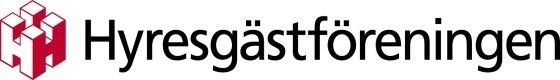 Pressmeddelande den 8 juli 2015Hyresgäst i Agunnaryd fick rätt mot värdenEtt halvår efter att kvinnan flyttat från lägenheten fick hon en faktura på 7 500 kr från hyresvärden i Agunnaryd. Nu drar han tillbaka det felaktiga kravet, efter att kvinnan fått hjälp av Hyresgästföreningen.– Det är inte meningen att en hyresgäst ska betala för skador som redan finns i lägenheten och inte heller för skador som uppstått genom det normala slitage som uppstår när man bor i en lägenhet, säger Marijana Lesic, ärendehandläggare på Hyresgästföreningen.Kvinnan flyttade ut i november och fick i juni en faktura gällande skador i lägenheten. Kvinnan berättar att vissa av skadorna fanns där redan när hon flyttade in och att andra skador berodde på att lägenheten var sliten och i behov av renovering. Hyresvärden gjorde ingen besiktning innan kvinnan flyttade in.– Det är tyvärr inte helt ovanligt att hyresvärdar skickar ut felaktiga fakturor och många betalar eftersom de blir rädda för att få en anmärkning hos Kronofogden, utan att veta att de alltid har rätt att bestrida fakturan och få saken prövad, säger Marijana Lesic.Hyresvärden vände sig till ett inkassoföretag som också skickade krav till kvinnan, nu på 
8 200 kr. Efter att hon med hjälp av Hyresgästföreningen bestred även den fakturan, drog hyresvärden tillbaka alla sina krav.– Hyresvärden förstod att kraven var orimliga, säger Marijana Lesic.Ofta görs en besiktning av lägenheten både innan och efter att en hyresgäst flyttar in, något som är bra för både hyresvärd och hyresgäst. Om hyresvärden inte vill göra en besiktning kan man själv som hyresgäst ta kort på lägenheten och/eller skicka ett eget besiktningsprotokoll till hyresvärden, där man skriver ner alla skador som finns i lägenheten. Bifogat: Faktaruta ”Om man får en felaktig faktura”, länk till Hyresgästföreningens hemsida och pressrum.För mer information, kontakta gärna:Marijana Lesic, ärendehandläggare på Hyresgästföreningen076 798 08 95, marijana.lesic@hyresgastforeningen.se Om man får en felaktig fakturaOm man får en faktura som är felaktig, från sin hyresvärd, måste man först bestrida den och berätta att man anser att fakturan är felaktig och att man inte tänker betala hela eller del av beloppet.Om man får ett krav från ett inkassoföretag måste man också bestrida fakturan.Samma sak gäller om man får ett krav från Kronofogdemyndigheten. Man får även då chansen att bestrida och så länge man gör det i tid får man inte någon anmärkning.Man kan ringa till inkassoföretaget eller Kronofogdemyndigheten för att vara säker på att bestrida sin faktura på rätt sätt.Hyresgästföreningens hemsida: http://www.hyresgastforeningen.se/Sidor/default.aspx Hyresgästföreningens pressrum: http://www.hyresgastforeningen.se/Press/sydost/Sidor/default.aspx 